    桃園市進出口商業同業公會 函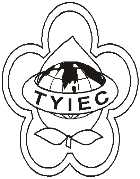          Taoyuan Importers & Exporters Chamber of Commerce桃園市桃園區中正路1249號5樓之4           TEL:886-3-316-4346   886-3-325-3781   FAX:886-3-355-9651ie325@ms19.hinet.net     www.taoyuanproduct.org受 文 者: 夏暉物流有限公司 發文日期：中華民國110年5月3日發文字號：桃貿豐字第110169號附    件：主  旨：自本(110)年5月2日起，核發輸臺牛肉檢疫證明書附本乙案，請查照。說  明：     ㄧ、依據衛生福利部食品藥物管理署110年4月28日FDA食字第1101301149號函辦理。    二、復貴大使館110年4月20日EPCH-T/4/219/2021號函及同月22日電子郵件。。    三、有關行政院農業委員會動植物防疫檢疫局前於109年12月7日防疫二字第1091455238號函，與貴國議定輸臺牛肉檢疫證明書樣張修正及自本(110)年2月1日起核發正、副本一事，經貴國反應檢疫證明書核發系統尚需時調整，爰衛生福利部食品藥物管理署基於雙方貿易順暢，同意貴國自本(110)年5月2日(簽約日)起，始就貨品稅則號列(HS Code)為02、0504、1601及1602節下涉及動物檢疫規定之牛肉產品，核發牛肉檢疫證明書副本(應具防偽功能及加蓋主管機關章截或鋼印)。    四、前揭過渡期間內核發之牛肉檢疫證明書，則請於本(110年5月5日前提交清單，以利衛生福利部食品藥物管理署憑辦食品輸入查驗作業。   理事長  簡 文 豐